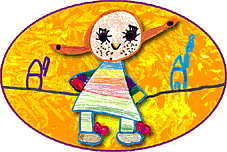 initiatief buitenschoolse opvang InformatieSchoolvrije dag woensdag  5 februari 2020Beste ouders,Gedurende de schoolvrije dag van vrijdag 5 februari 2020 kunt u met uw kind(eren) terecht in onze kinderopvang in de Oude Kerkstraat 23A te St-Michiels.We zijn doorlopend open van 7u00 tot 19u00.Vooraf inschrijven is noodzakelijk, omdat de plaatsen beperkt zijn.Inschrijven: : via de link met unieke code die u nog apart, naast deze mail, vanuit Ouderportaal Tjek ontvangt als u een actief gezinsdossier bij ons heeft. Check zeker ook even uw spam of ongewenste mail, bij sommige gezinnen komt de mail met link daar terecht. Startdatum is maandag 13 januari 2020 vanaf 07u00 en einddatum is dinsdag 28 januari 2020 om 23u59. Nadien kan dit enkel nog via gedetailleerde mail ( naam kind, uren brengen/ophalen, eventueel maaltijd/4uurtje)Eerste periode (rekening houdend met prioriteiten – zie website) loopt tot en met vrijdag 17 januari 2020.Bevestigingsdocumenten worden u bezorgd vanaf 20 januari 2020. Vanaf dit moment wordt enkel rekening gehouden met de datum van inschrijving. Annuleren  met verwerkingskost van €5 kan tot en met vrijdag 25 januari. Uw inschrijving is pas definitief na onze bevestiging.Wie nog geen gezinsdossier bij Kakelbont heeft, dient op voorhand contact op te nemen voor de opmaak van dit dossier (inschrijfmodaliteiten : zie website). Zonder dit dossier kan er niet voor deze schoolvrije dag ingetekend worden.De tarieven zijn:€13.60 voor een hele dag (> 6 uur)			€3.28 voor een warme maaltijd€7.30 voor een halve dag (> 3u en < 6u)		€1.10 voor een gezond vieruurtje€4.80 voor een derde dag (< 3 uur)De betalingen gebeuren op dezelfde manier als tijdens het schooljaar.Graag willen wij u er nog attent op maken dat, na de annulatieperiode met administratieve kost elke ingeschreven dag/dagdeel aangerekend wordt, behoudens bewijs van ziekte van uw kind, uitgeschreven in de periode van ziekte en binnengebracht voor opmaak van de betrokken factuur = voor einde van die maand (zie huishoudelijk reglement art.3 §5).Met vriendelijke groeten,Jan Vansteelandt Coördinator IBO KakelbontTel:050/388.884			secretariaat@ibokakelbont.net								www.ibokakelbont.net								